JC-ZP02肥料养分检测仪一、产品介绍一、功能多、测试项目齐全：肥料养分（化肥、有机肥、含叶面肥、水溶肥、喷施肥等）：●碳氮比、速效氮、速效磷、有效钾、全氮、全磷、全钾、有机质、有机碳、酸解氮、硝态氮、肥料铵态氮、尿素氮、尿素缩二脲、肥料全氮、肥料有效磷、肥料水溶磷、肥料全磷、肥料腐植酸、肥料有机质、肥料有效钾、肥料全钾、酸碱度。●中微量元素：钙、镁、硫、铁、锰、硼、锌、铜、氯、硅等。●重金属：铅、铬、镉、汞、砷等。二、测试速度：从取样到打印出结果总时间：测一个肥料样品（N、P、K）≤40分钟，同时检测五个肥料样品（N、P、K）≤1.5小时；测试肥料样品单项微量元素≤30分钟，同时检测五个肥料样品单项微量元素≤1小时。二、产品参数1.电源：直流7~9V（仪器内置锂电池）2.功率： ≤6W3.重复性误差： ≤0.5%（0.005，重铬酸钾溶液）4.线性误差： ≤3%（0.03硫酸铜检测）5.灵敏度：红光≥4.5 ×10-5 蓝光≥3.17×10-3 绿光≥2.35×10-3 橙光≥2.13×10-36.波长范围 ：红光：620±4nm; 蓝光：440±4nm;绿光：510±4nm；橙光：590±4nm7.通道数：2通道8.肥料中氮（N）、磷（P）、钾（K）等多养分同时、快速、准确检测。9.仪器无需做空白和标准，样品直放直读，降低用户校准带来的误差，保证测试结果准确。10. 5.1寸大屏幕中文汉字背光显示，自动存储打印检测结果，可存储1000条以上检测结果。11.具备历史数据查询功能，可查询、打印测试结果和专家施肥建议。12.数据打印：内置热敏打印机，可打印出测试日期、测试时间、测试项目、作物种类、作物产量、施肥量等信息。三、产品特点功能全：测试项目全、内置专家施肥系统（各类药剂均可选购）。
配套齐全：该仪器集药、器、仪为一体，携带方便，相当于一个小型土壤化验、配肥站。适于农业服务部门或农资经销商、肥料厂商测土配方施肥。
操作简便、无需校准，直接测试，速度快捷，成品药剂开瓶即用，无须配置。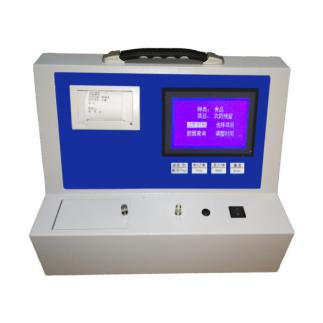 聚创环保为您提供全面的技术支持和完善的售后服务！详情咨询：0532-67705302